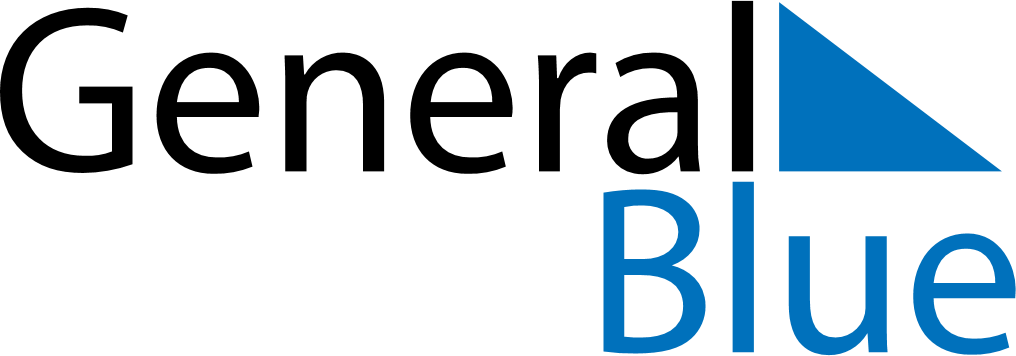 September 2026September 2026September 2026MozambiqueMozambiqueSundayMondayTuesdayWednesdayThursdayFridaySaturday123456789101112Lusaka Peace Agreement1314151617181920212223242526Defense Force’s Day27282930